Publicado en Madrid el 23/07/2019 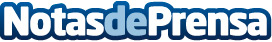 Las pequeñas prefieren los experimentos científicos, la robótica y la programación según SmartickAsí lo han expresado las casi 80 niñas que han participado en la tercera edición del Campamento Smartick de Matemáticas y Tecnología, que tiene como objetivo fomentar el interés de las menores por las carreras científicas y tecnológicasDatos de contacto:Redacción608171536Nota de prensa publicada en: https://www.notasdeprensa.es/las-pequenas-prefieren-los-experimentos Categorias: Inteligencia Artificial y Robótica Educación Programación Madrid Entretenimiento Software Ocio para niños Dispositivos móviles http://www.notasdeprensa.es